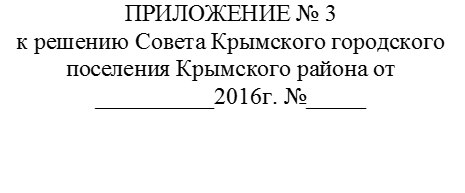 Ведомственная структура расходов бюджета Крымского городского поселения Крымского района за 2015 годВедомственная структура расходов бюджета Крымского городского поселения Крымского района за 2015 годВедомственная структура расходов бюджета Крымского городского поселения Крымского района за 2015 годВедомственная структура расходов бюджета Крымского городского поселения Крымского района за 2015 годВедомственная структура расходов бюджета Крымского городского поселения Крымского района за 2015 годВедомственная структура расходов бюджета Крымского городского поселения Крымского района за 2015 годВедомственная структура расходов бюджета Крымского городского поселения Крымского района за 2015 годВедомственная структура расходов бюджета Крымского городского поселения Крымского района за 2015 годВедомственная структура расходов бюджета Крымского городского поселения Крымского района за 2015 годВедомственная структура расходов бюджета Крымского городского поселения Крымского района за 2015 год(тысяч рублей)(тысяч рублей)(тысяч рублей)(тысяч рублей)(тысяч рублей)(тысяч рублей)(тысяч рублей)(тысяч рублей)(тысяч рублей)№ п/пНаименованиеВедРЗПРЦСРВРУтвержденные бюджетные назначенияКассовое исполнениеПроцент исполнения %12345678910Всего расходов302389,4262451,987           в том числе:1.Администрация Крымского городского поселения Крымского района992302389,4262451,987Общегосударственные вопросы99201101556,6101460,4100Функционирование высшего должностного лица муниципального образования9920102931,0931,0100Обеспечение деятельности высшего органа исполнительной и представительной власти Крымского городского поселения Крымского района9920102501 00 00931,0931,0100Высшее должностное лицо Крымского городского поселения9920102501 00 00931,0931,0100Расходы на выплаты персоналу в целях обеспечения выполнения функций государственными (муниципальными) органами, казенными учреждениями, органами управления государственными внебюджетными фондами9920102501 00 19100931,0931,0100Функционирование  местных администраций992010423314,023283,9100Обеспечение деятельности администрации Крымского городского поселения9920104510 00 0023301,623271,5100Обеспечение финансирования администрации Крымского городского поселения9920104511 00 0023187,623157,5100Расходы на выплаты персоналу в целях обеспечения выполнения функций государственными (муниципальными) органами, казенными учреждениями, органами управления государственными внебюджетными фондами9920104511 00 1910020238,120238,1100Закупка товаров, работ и услуг для государственных (муниципальных) нужд9920104511 00 192002558,42528,399Иные бюджетные ассигнования9920104511 00 19800391,1391,1100Осуществление части полномочий по организации водоснабжения поселений9920104516 00 00114,0114,0100Межбюджетные трансферты9920104516 00 19500114,0114,0100Поддержка устойчивого исполнения местных бюджетов9920104673 00 0012,412,4100Осуществление отдельных полномочий  на образование и организацию деятельности административных комиссий9920104673 60 1912,412,4100Закупка товаров, работ и услуг для государственных (муниципальных) нужд9920104673 60 1920012,412,4100Резервные фонды992011166,10,00Финансовое обеспечение непредвиденных расходов9920111513 00 0066,10,00Резервные фонды администрации Крымского городского поселения9920111513 20 0066,10,00Иные бюджетные ассигнования9920111513 20 5980066,10,00Другие общегосударственные вопросы992011377245,577245,5100Реализация муниципальных функций, связанных с муниципальным управлением9920113514 00 003577,93577,9100Прочие обязательства муниципального образования9920113514 29 003577,93577,9100Иные бюджетные ассигнования9920113514 29 018003577,93577,9100Мероприятия в рамках управления имуществом Крымского городского поселения9920113521 00 00458,0458,0100Оценка недвижимости, признание прав и регулирование отношений по государственной и муниципальной собственности9920113521 20 31458,0458,0100Закупка товаров, работ и услуг для государственных (муниципальных) нужд9920113521 20 31200458,0458,0100Обеспечение хозяйственного обслуживания9920113515 00 0070505,870505,8100Расходы на обеспечение деятельности (оказание услуг) подведомственных учреждений, в том числе на предоставление муниципальным бюджетным и автономным учреждениям субсидий9920113515 00 5970505,870505,8100Расходы на выплаты персоналу в целях обеспечения выполнения функций государственными (муниципальными) органами, казенными учреждениями9920113515 00 5910050889,150889,1100Закупка товаров, работ и услуг для государственных (муниципальных) нужд9920113515 00 5920019151,919151,9100Иные бюджетные ассигнования9920113515 00 59800464,8464,8100Совершенствование механизмов управления  развитием Крымского городского поселения9920113162 00 002244,12244,1100Реализация мероприятий МП "О поддержке органов ТОСов Крымского городского поселения Крымского района на 2015-2017 годы"9920113162 10 032227,12227,1100Закупка товаров, работ и услуг для государственных (муниципальных) нужд9920113162 10 032002227,12227,1100Реализация мероприятий МП "Развитие муниципальной службы в Крымском городском поселении Крымского района на 2015-2017 годы"9920103162 10 0917,017,0100Закупка товаров, работ и услуг для государственных (муниципальных) нужд9920113162 10 0920017,017,0100Муниципальная поддержка социально ориентированных некоммерческих  и общественных организаций9920113171 00 00459,7459,7100Реализация мероприятий МП "Поддержка Крымского городского казачьего общества Таманского отдела" на 2015-2017 годы9920113171 11 32459,7459,7100Закупка товаров, работ и услуг для государственных (муниципальных) нужд9920113171 11 32200459,7459,7100Национальная безопасность и правоохранительная деятельность9920380977,446791,758Защита населения и территории от чрезвычайных ситуаций природного и техногенного характера, гражданская оборона992030980747,246561,558Финансовое обеспечение непредвиденных расходов9920309513 00 0083,983,9100Резервные фонды администрации Крымского городского поселения (софинансирование АВР)9920309513 20 5983,983,9100Закупка товаров, работ и услуг для государственных (муниципальных) нужд9920309513 20 5920083,983,9100Мероприятия по предупреждению и ликвидации последствий чрезвычайных ситуаций,стихийных бедствий и их последствий9920309091 00 001428,11428,1100Реализация мероприятий МП "Мероприятия по предупреждению и ликвидации чрезвычайных ситуаций, стихийных бедствий и их последствий в Крымском городском поселении на 2015- 2017 годы"9920309091 10 54628,9628,9100Закупка товаров, работ и услуг для государственных (муниципальных) нужд9920309091 10 54200628,9628,9100Реализация мероприятий МП "Снижение рисков и смягчение последствий чрезвычайных ситуаций природного и техногенного характера в Крымском городском поселении Крымского района на 2015- 2017 годы"9920309091 10 5545,045,0100Закупка товаров, работ и услуг для государственных (муниципальных) нужд9920309091 10 5520045,045,0100Реализация мероприятий МП "Мероприятия по предупреждению и ликвидации чрезвычайных ситуаций, стихийных бедствий и их последствий в Крымском городском поселении на 2015- 2017 годы" Расходы на обеспечение деятельности (оказание услуг) муниципальных учреждений9920309091 10 59754,2754,2100Межбюджетные трансферты9920309091 10 59500754,2754,2100Мероприятия по предупреждению и ликвидации последствий чрезвычайных ситуаций и стихийных бедствий9920309621 00 0079235,245049,557Средства Резервного фонда Правительства Российской Федерации по предупреждению и ликвидации чрезвычайных ситуаций и последствий стихийных бедствий9920309621 51 0438143,729492,177Закупка товаров, работ и услуг для государственных (муниципальных) нужд9920309621 51 0420025583,425583,4100Иные бюджетные ассигнования9920309621 51 0480012560,33908,731Реализация мероприятий по предупреждению и ликвидации чрезвычайных ситуаций, стихийных бедствий и их последствий, выполняемых в рамках специальных решений9920309621 60 0641091,515557,438Закупка товаров, работ и услуг для государственных (муниципальных) нужд9930309621 60 062001035,31035,3Иные бюджетные ассигнования9920309621 60 0680040056,214522,136Другие вопросы в области национальной безопасности и правоохранительной деятельности9920314230,2230,2100Пожарная безапасность9920314092 00 00100,2100,2100Реализация мероприятий МП"Пожарная безопасность в Крымском городском поселении на 2015 - 2017 годы"9920314092 10 28100,2100,2100Закупка товаров, работ и услуг для государственных (муниципальных) нужд9920314092 10 28200100,2100,2100Укрепление правопорядка, профилактики правонарушений, усиление борьбы с преступностью в Крымском районе9920314094 00 00130,0130,0100Реализация мероприятий МП "Об участии граждан в охране общественного порядка города Крымска" на 2015-2017 годы9920314094 09 56130,0130,0100Закупка товаров, работ и услуг для государственных (муниципальных) нужд9920314094 09 56200130,0130,0100Национальная экономика9920425090,521135,084Дорожное хозяйство992040924374,420419,484Капитальный ремонт, ремонт автомобильных дорог общего пользования населенных пунктов 9920409062 00 00 24374,420419,484Поощрение победителей краевого конкурса на звание "Лучший орган территориального общественного самоуправления"9920409062 60 17500,0500,0100Закупка товаров, работ и услуг для государственных (муниципальных) нужд9920409062 60 17200500,0500,0100Капитальный ремонт, ремонт автомобильных дорог общего пользования населенных пунктов (краевые средства) 9920409062 60 277500,03545,047Закупка товаров, работ и услуг для государственных (муниципальных) нужд9920409062 60 272007500,03545,047Реализация мероприятий МП "Капитальный ремонт, ремонт и обслуживание автомобильных дорог местного значения Крымского городского поселения" на 2015-2017  годы9920409062 65 2716374,416374,4100Закупка товаров, работ и услуг для государственных (муниципальных) нужд9920409062 65 2720016374,416374,4100Другие вопросы в области национальной экономики9920412716,1715,6100Подготовка градостроительной и землеустроительной документации на территории Крымского городского поселения9920412064 00 00587,3587,3Реализация мероприятий МП"Подготовка градостроительной и землеустроительной документации на территории Крымского городского поселения на 2015-2017 годы"9920412064 10 33189,7189,7100Закупка товаров, работ и услуг для государственных (муниципальных) нужд9920412064 10 33200189,7189,7100Мероприятия по замлеустройству и землепользованию9920412064 11 02397,6397,6100Закупка товаров, работ и услуг для государственных (муниципальных) нужд9920412064 11 02200397,6397,6100Мероприятия в обасти развития субъектов малого и среднего предпринимательства в Крымском городском поселении9920412141 00 00128,8128,3100Реализация мероприятий МП "О развитии субъектов малого и среднего предпринимательства в Крымском городском поселении на 2015-2017 годы"9920412141 10 04128,8128,3100Закупка товаров, работ и услуг для государственных (муниципальных) нужд9920412141 10 04200128,8128,3100Жилищно-коммунальное хозяйство9920553924,452224,497Жилищное хозяйство9920501300,0300,0100Развитие жилищного хозяйства9920501061 00 00300,0300,0100Обеспечение меропрятий по капитальному ремонту многоквартирных домов9920501061 96 01300,0300,0100Закупка товаров, работ и услуг для государственных (муниципальных) нужд9920501061 96 01200300,0300,0100Энергосбережение и повышение энергетической эффективности на территории Крымского городского поселения99205025534,35534,3100Реализация мероприятий МП "Модернизация систем электроснабжения Крымского городского поселения Крымского района" на 2015-2017 годы 9920502251 65 515534,35534,3100Капитальные вложения в объекты недвижимого имущества государственной (муниципальной) собственности9920502251 65 514005534,35534,3100Благоустройство992050348090,146390,196Реализация мероприятий МП "Благоустройство и озеленение территории Крымского городского поселения Крымского района на 2015-2017 годы"9920503192 00 0045247,545247,5100Меропрития по уличному освещению населенных пунктов освещение99205 03192 10 3714456,814456,8100Закупка товаров, работ и услуг для государственных (муниципальных) нужд99205 03192 10 3720014456,814456,8100Меропрития по озеленению населенных пунктов9920503192 10 3812499,212499,2100Закупка товаров, работ и услуг для государственных (муниципальных) нужд9920503192 10 3820012499,212499,2100Прочие мероприятия по благоустройству9920503693 10 3918291,518291,5100Закупка товаров, работ и услуг для государственных (муниципальных) нужд9920503192 10 3920018291,518291,5100Субсидии на дополнительную помощь местным бюджетам для решения социально-значимых вопросов9920503693 60 052842,61142,640Закупка товаров, работ и услуг для государственных (муниципальных) нужд9920503693 60 052002842,61142,640Образование992072299,52299,5100Молодежная политика и оздоровление детей99207072299,52299,5100Реализация мероприятий муниципальной программы "Молодежь Крымского городского поселения Крымского района" на 2015-2017 годы9920707151 00 002299,52299,5100Мероприятия по работе с молодежью9920707151 10 902299,52299,5100Закупка товаров, работ и услуг для государственных (муниципальных) нужд9920707151 10 902002299,52299,5100Культура и кинематография9920821931,621931,6100Культура992080121931,621931,6100Реализация мероприятий МП "Совершенствование деятельности муниципальных учреждений отрасли "Культура, искусство и киноматография" на 2015-2017 годы9920801102 00 0018940,118940,1100Расходы на обеспечение деятельности (оказание услуг) подведомственных учреждений, в том числе на предоставление муниципальным бюджетным и автономным учреждениям субсидий9920801102 00 5918090,618090,6100Предоставление субсидий бюджетным, автономным учреждениям и иным некоммерческим организациям9920801102 00 5960018090,618090,6100Совершенствование деятельности муниципальных учреждений по организации библиотечного обслуживания населения9920801103 00 00597,7597,7100Предоставление субсидий бюджетным, автономным учреждениям и иным некоммерческим организациям9920801103 00 59600597,7597,7100Другие мероприятия в области культуры9920801661 10 61251,8251,8100Закупка товаров, работ и услуг для государственных (муниципальных) нужд9920801661 10 61200251,8251,8100Развитие культуры Крымского городского поселения Крымского района9920801101 00 00990,0990,0100Обеспечение поэтапного повышения уровня ср.зарплаты работников мун.учреждений культуры,искусства и кинематографии до ср.зарплаты по Краснодарскому краю9920801101 65 12990,0990,0100Предоставление субсидий бюджетным, автономным учреждениям и иным некоммерческим организациям9920801101 65 12600990,0990,0100Дополнительная помощь местным бюджетам для решения социально значимых вопросов9920801663 00 001972,01972,0100Софинансирование расходных обязательств по обеспечению поэтапного повышения уровня средней заработной платы работников муниципальных учреждений отрасли культуры,искусства и кинематографии до средней заработной платы по Краснодарскому краю на 2015 год9920801102 60 121972,01972,0100Предоставление субсидий бюджетным, автономным учреждениям и иным некоммерческим организациям9920801102 60 126001972,01972,0100Организация библиотечного обслуживания населения9920801662 00 0029,529,5100Иные межбюджетные трансферты на подключение общедоступных библиотек РФ к сети Интернет и развитие системы библиотечного дела с учетом задачи расширения информационных технологий и оцифровки9920801662 51 4629,529,5100Предоставление субсидий бюджетным, автономным учреждениям и иным некоммерческим организациям9920801662 54 1660029,529,5100Социальная политика992104552,64552,5100Социальное обеспечение населения99210034552,64552,5100ФЦП "Жилище" на 2011-2015гг9921003061 00 003990,93990,8100Реализация мероприятий МП "Обеспечение жильем молодых семей" ФЦП на 2011-2015гг софинансирование9921003061 55 201456,71456,6100Социальное обеспечение и иные выплаты населению9921003061 55 203001456,71456,6100Субсидии бюджетам субъектов РФ и мун.образований в рамках ФЦП "Жилище" на 2011-2015гг на подпрограмму "Обеспечение жильем молодых семей" (федеральный бюджет)9921003061 50 201077,51077,5100Социальное обеспечение и иные выплаты населению9921003061 50 203001077,51077,5100Мероприятия  подпрограммы "Обеспечение жильем молодых семей" федеральной целевой программы "Жилище" на 2011 2015 годы (краевой бюджет)9921003061 70 201456,71456,7100Субсидии гражданам на приобретение жилья9921003061 70 203001456,71456,7100Реализация мероприятий МП "Социальная поддержка граждан города Крымска на 2015-2017 годы"9921003031 10 17561,7561,7100Социальное обеспечение и иные выплаты населению9921003031 10 17300561,7561,7100Физическая культура и спорт992113814,43814,4100Физическая культура99211013814,43814,4100Развитие физической культуры и массового спорта9921101121 00 003814,43814,4100Реализация мероприятий в области спорта и физической культуры в рамках МП "Молодежь Крымского городского поселения Крымского района"9921101121 10 67814,4814,4100Закупка товаров, работ и услуг для государственных (муниципальных) нужд9921101121 10 67200814,4814,4100Субсидии на на дополнительную помощь местным бюджетам для решения социально-значимых вопросов9921101601 60 053000,03000,0100Закупка товаров, работ и услуг для государственных (муниципальных) нужд9921101601 60 052003000,03000,0100Средства массовой информации992123414,93414,9100Другие вопросы в области средств массовой информации99212043414,93414,9100Реализация мероприятий МП "Обеспечение информационного освещения деятельности органов местного самоуправления Крымского городского поселения Крымского района на 2015-2017 годы"9921204231 00 003414,93414,9100Обеспечение информирования граждан о деятельности органов государственной власти и социально-политических событиях в городском поселении9921204231 10 263414,93414,9100Закупка товаров, работ и услуг для государственных (муниципальных) нужд9921204231 10 262003414,93414,9100Обслуживание государственного и муниципального долга992134827,54827,5100Обслуживание внутреннего государственного и муниципального долга99213014827,54827,5100Управление муниципальными финансами9921301672 00 004827,54827,5100Процентные платежи по муниципальному долгу муниципального образования9921301672 27 884827,54827,5100Обслуживание государственного (муниципального) долга 9921301672 27 887004827,54827,5100Заместитель главы Крымского городского поселения Крымского районаС.В.Чиркова